SANA 
Accounting professional  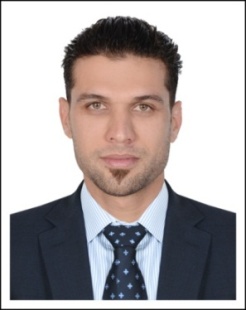 C/o-Mob: +971504973598, E-mail: sana.344075@2freemail.com UAE: Driving License Holder.Summary:A talented and accomplished Management professional with extensive financial and accounting background. MBA in (Finance) with more than 4 years of experience. Proven ability to establish and direct accounting departments and corporate finances. Able to develop and implement effective policies and procedures. Adept at re-organizing financial processes to improve efficiency, accuracy, and productivity. Highly familiar with supervising accounts payable / receivable, payroll, cash receipt, accrual, general ledger, reconciliation, collections, and other functions. Excellent presentation and communication skills.professional experiencekhan meer kheer transport LLC (Dubai). Position: Accountant. 2009 - 2011Preparing Invoices/Quotation as per the customer requirementsManaging Petty Cash for different purpose.Using computerized accounting systems to maintain accurate records.Preparing wages and managing claims for expenses.Reconciling monthly statements.Processing all refund requests.Bank Reconciliation at the end of the month.Performing any other related duties as assigned by the Senior Accountant.Follow-up client’s outstanding balance.O.K Furniture & Chairs LLC (Dubai)Position: Accountant. 2013 – 2015Managed accounts payable, accounts receivable, and payroll departments.Preparing sales invoices & the upkeep of an accurate accounts filing system. Post and process journal entries to ensure all business transactions are recorded.Maintain various types of vouchers.Preparation of various reports for management.Receive & Issue LPO as required.Bank reconciliation at the end of the month.Follow up Account receivable and sending updated SOA to customers.Assist in the processing of balance sheets, income statements and other financial statements.Managed the internal and external mail functions.QUALIFICATION: 
MBA in (finance) .Abdul Wali Khan University Mardan Pakistan. 2010- 2013Computer Skills: 
Microsoft Office, Tally, Quick book & Peach Tree.Languages:English /Urdu/Pashto					Reference –   Available on request.